
Hi Taleen and Lena,I apologize to send you the attached flyer late as our strategic Communication Office didn't finish designing the flier until today.  If there is no time to mention this event tonight, I hope I can mention it in our March meeting. This International Culture Fair event will be held at Quad on Tuesday, March 28 from 11:00 am - 1:30 pm.  I am counting on the participation of PSCC as we did in the past few years.   I will prepare 5-6 tables for 10-12 chairs for the PSCC friends. I hope our subcommittee chairs/members could wear the traditional clothes that represent the sister cities,  and bring the artifacts as we used to do in the past.One good news is that the PCC International Student Center agrees to prepare coffee and tea for the PSCC tables.  I hope our student exchange coordinator can attend this event so they can talk to our students about the exchange programs. You may be ready for the meeting by now, so if  you have any questions about the International Culture Fair on March 28, please feel free to contact me later.  Thank you in advance. Best,Cathy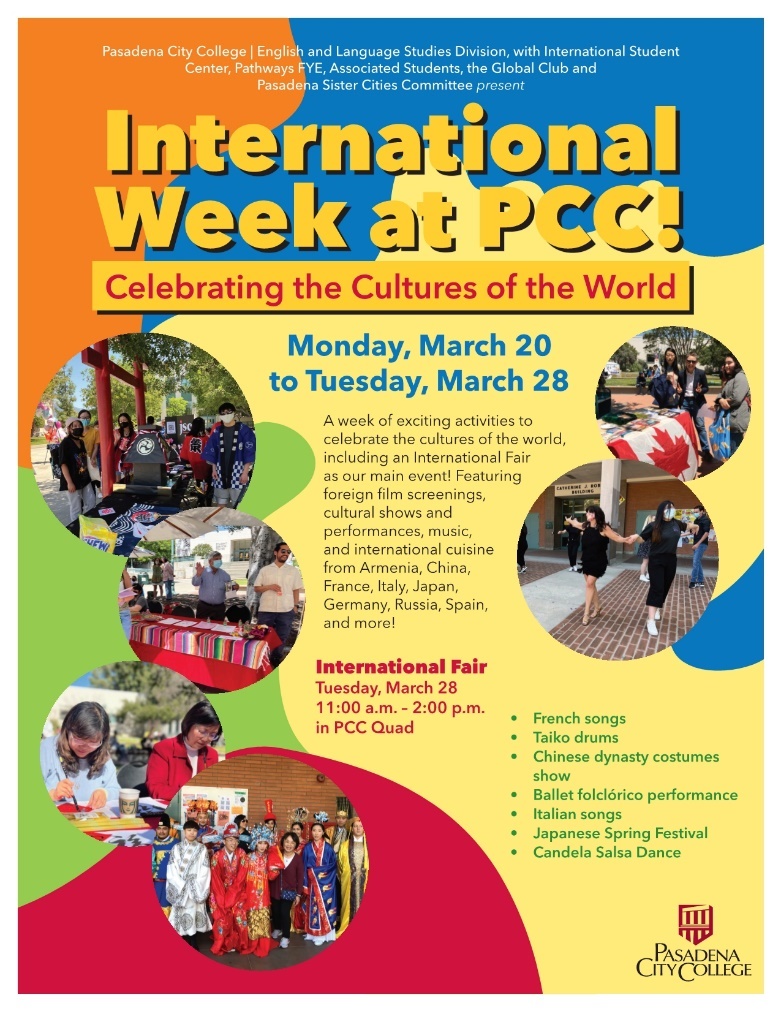 